Základná škola s materskou školouUlica pod Chočom 550, 034 81  Lisková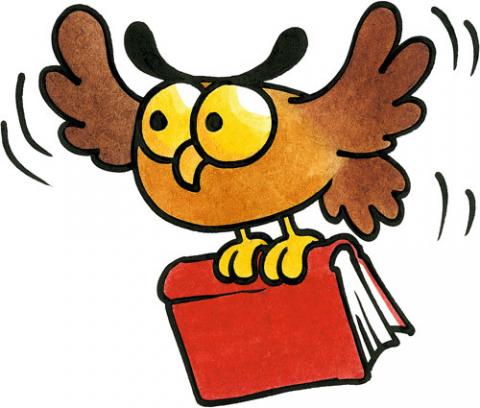 oznamujezápis žiakov do 1. ročníka 
pre školský rok 2017/2018sa uskutoční   3.a 4. apríla 2017   (pondelok – utorok)v čase od 14,00 do 17,00 hod. v budove základnej školyPrineste si:rodný list dieťaťaobčiansky preukazdobrú náladu	Tešíme sa na Vás Rodičom ponúkame možnosť objednať a predplatiť pracovné zošity pre žiaka do 1. ročníka.Základná škola s materskou školou, Ulica pod Chočom 550, 034 81  LiskováOznámenieo zápise žiakov do 1. ročníka základnej školy pre školský rok 2017/2018Zápis žiakov do 1. ročníka ZŠ s MŠ Lisková pre školský rok 2017/2018 sa uskutoční v zmysle VZN Obce Lisková v dňoch 3. a 4. apríla 2017 v budove ZŠ. V závažných prípadoch možno vopred dohodnúť s riaditeľkou školy mimoriadny termín zápisu.podľa VZN č. 6/2012 poskytuje Obec Lisková jednorázový finančný príspevok 50 € pri nástupe do prvého ročníka, ak žiak k 15. septembru bude v evidencii ZŠ s MŠ Lisková (bude žiakom 1.ročníka ZŠ Lisková )podľa VZN č. 5/2011 do školského obvodu ZŠ s MŠ Lisková patrí aj katastrálne územie obce Turík – týmto žiakom je vyplácaná v zmysle zákona náhrada cestovnéhoPodmienky zápisu:Podmienky zápisu upravuje § 19 a 20 zákona NR SR č. 245/2008 Z. z. zákona o výchove a vzdelávaní (školský zákon) a § 10 vyhlášky MŠ SR č. 320/2008 Z. z. o základnej škole. Zapísané môže byť dieťa, ktoré k 31. 08. 2017 dovŕši vek 6 rokov a školskú spôsobilosť.Ak dieťa po dovŕšení šiesteho roku veku nedosiahne školskú spôsobilosť, riaditeľka školy rozhodne na základe žiadosti zákonného zástupcu o odklade povinnej školskej dochádzky. Súčasťou žiadosti je odporučenie všeobecného lekára pre deti a dorast a príslušného zariadenia výchovného poradenstva a prevencie.  Do 1. ročníka ZŠ možno výnimočne prijať aj dieťa, ktoré k 31. 08. 2017 nedovŕši šiesty rok veku, ak o to zákonný zástupca na zápise požiada a k žiadosti doloží súhlasné vyjadrenie všeobecného lekára pre deti a dorast a príslušného zariadenia výchovného poradenstva a prevencie.Do triedy ZŠ možno začleniť aj žiaka so špeciálnymi výchovno-vzdelávacími potrebami. O prijatí rozhodne riaditeľka na základe písomnej žiadosti zákonného zástupcu a všeobecného lekára pre deti a dorast a príslušného zariadenia výchovného poradenstva a prevencie.Zákonný zástupca dieťaťa predloží na zápise svoj občiansky preukaz a rodný list dieťaťa.Základná škola pri zápise vyžaduje nasledovné údaje:meno a priezvisko, dátum narodenia, rodné číslo, miesto narodenia, národnosť, štátne občianstvo a trvalé bydlisko dieťaťameno a priezvisko, adresa zamestnávateľa a trvalé bydlisko zákonných zástupcovĎalšie podrobnosti o zápise žiakov do 1. ročníka ZŠ ustanovuje § 10 vyhlášky MŠ SR č. 320/2008.	Ing. Renáta Galanová	riaditeľka školy